Välkommen Till Smedstad Ridsportcenter!Vad roligt att just Du ska börja rida hos oss! Här nedan följer ett brev med lite information till dig.Ridskolan här på Smedstad Ridsportcenter drivs av Haga Stall & Omsorg AB (HSO) på uppdrag av Linköpings Fältrittklubb (LFK). Personalen är anställd av och alla hästarna ägs av HSO. Alla ryttare på ridskolan ska vara medlemmar i LFK och i föreningen är självklart även anhöriga välkomna. I medlemsavgiften ingår en medlemsförsäkring hos Folksam om olyckan skulle vara framme. Det är LFK som sköter om alla tävlingar och månar om medlemsengagemang och medlemsaktiviteter. LFK och HSO har ett tätt samarbete runt allting som händer på Smedstad Ridsportcenter.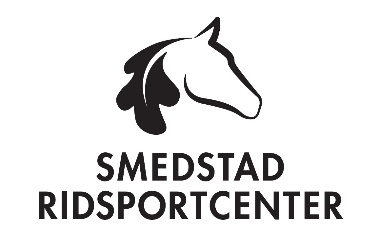 Smedstad Ridsportcenter byggdes 2016 och är en av Sveriges modernaste ridanläggningar. Här finns plats för 60 hästar och ponnyer och vi har två stora ridhus. Utomhus finns tre stora ridbanor och jättefina ridvägar ute på vackra Tinnerö Eklandskap. Anläggningen är tillgänglighetsanpassad med hissar, större toaletter, ramp och lift för den som behöver. I entrén och servicedelen finns omklädningsrum för damer och herrar samt flera toaletter. I omklädningsrummen finns ett fåtal skåp för utlåning under tiden som du har din ridlektion och där inne finns även dusch. Alla som rider på Smedstad har ett konto på Hippocrates Academy. Kontot ska ägas av en vuxen och omyndiga personer ska ligga under familj. När man är inloggad på kontot kan man se sina grupper, avboka lektioner och anmäla sig till vissa övriga aktiviteter såsom privatlektioner och ridläger. Ridlärarna sköter hästutdelningen och närvarorapporteringen via Hippocrates.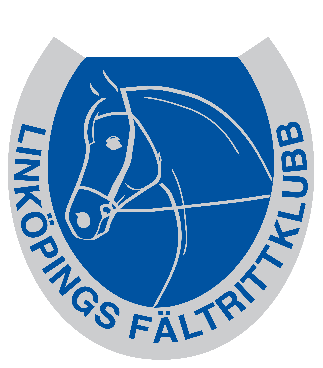 Är du helt nybörjare så behöver du ingen speciell utrustning när du rider hos oss. Vi vill att du har oömma, bekväma kläder samt känga eller stövel med liten klack. Vi har några hjälmar för utlåning men vi garanterar inte skadestatistiken på dessa utan rekommenderar att man så snart som möjligt skaffar en personlig hjälm. Två timmar före din lektion kan du se vilken häst du blivit tilldelad. Vilken häst det blev kan du se här i Slussen (mellan entrén och stalltorget mellan de röda dörrarna). Oftast byter man häst var tredje-fjärde gång och ibland oftare. Ridlärarna placerar ut hästar till eleverna och väljer med omsorg för att varje elev ska utvecklas som mest. När du har ridning på schemat behöver du vara här i god tid före din lektion för att göra iordning din häst, ca 30 minuter. Om det är ridlektioner före din så kan det vara så att du får överta din häst direkt i ridhuset. Om det är teori på schemat så räcker det att vara här till lektionsstart. Du kan se på Hippocrates vad din lektion kommer att innehålla.Varje häst har en namnskylt och en siffra på sin box. Färgen på skylten talar om i vilken av de tre sadelkamrarna hästen har sin utrustning. Siffran vid namnet talar om vilket nummer det är på hästens sadel, träns och ryktpåse.Under ridpasset vill vi att alla mobiler är helt avstängda eller på ljudlös, dels för att inte skrämma hästarna samt för att inte störa i lektionen. Detta gäller även dig som vistas på läktaren under passet.Vem som helst får se ridpassen från läktarplats. Viktigt är att man rör sig försiktigt och pratar dämpat för att inte störa undervisningen eller skrämma hästarna.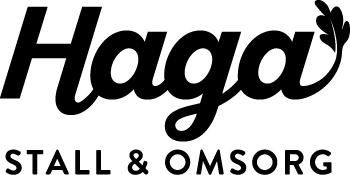 Efter din lektion överlämnar du antingen din häst till nästa ryttare eller tar med den tillbaka till stallet och sköter om den efter ridning.Om du inte kan komma på din lektion så ska du avboka den i Hippocrates. Se avbokningsregler i ridskoleavtalet. När du gör det skapas en igenridning för någon annan på din plats, och när någon annan bokar av finns en möjlighet för dig att rida igen ditt missade pass. Detta är dock inget vi garanterar utan lektionerna erbjuds i mån av tid och plats.Dina lektioner faktureras terminsvis via hippocrates och fakturan kommer därmed till din mailadress som är angiven på kontot. Du kan välja att delbetala din faktura. Du gör det i din profil på Hippocrates och måste göras innan fakturan för terminen skickas. Om du vill sluta rida på ridskolan säger du skriftligt upp din plats senast fyra veckor före innevarande termins avslut.Reglerna gällande ridningen på Smedstad Ridsportcenter finns skrivna i det ridskoleavtal du godkände när du skapade ditt Hippocrates-konto. Du hittar det på din sida. Smedstad Ridsportcenter har även trivselregler på anläggningen som du kan läsa dels på hemsidan och dels bifogat i terminens första nyhetsbrev.Du kan följa Smedstad Ridsportcenter både på Facebook och Instagram för att se vad vi och hästarna hittar på. Föreningens aktiviteter kan du se på Linköpings Fältrittklubbs Facebook och Instagram.Alla ungdomar under 26 år är automatiskt med i Ungdomssektionen Pionjär. Linköpings Fältrittklubb har en mycket välorganiserad ungdomssektion som flertalet gånger prisats för sin fantastiska ungdomsverksamhet. De har ett eget instagramkonto @ungdomssektionen_pionjar De annonserar sina aktiviteter på Instagram samt anslagstavlan i stallet. På deras aktiviteter är alla välkomna!Visste du att Haga Stall & Omsorg även driver Öppen Fritids för barn i åk 4-6? Du kan anmäla ditt intresse och ställa dig i kö via Dexter.Vi är glada över att just Du vill rida hos oss i Haga Stall & Omsorg samt vara en del av Linköpings Fältrittklubb!